РЕШЕНИЕ    28.03.2016                                                                                                №  19Об утверждении Положения о формировании и ведении реестра муниципальных услуг в муниципальном образовании Рязановский сельсовет Асекеевского района Оренбургской области.В целях реализации требований Федерального закона Российской Федерации от 27.07.2010 N 210-ФЗ "Об организации предоставления государственных и муниципальных услуг", в соответствии с Постановлением Правительства Российской Федерации от 15.06.2009 N 478 "О единой системе информационно-справочной поддержки граждан и организаций по вопросам взаимодействия с органами исполнительной власти и органами местного самоуправления с использованием информационно-телекоммуникационной сети Интернет", на основании статьи 30, пункта 5 статьи 40, статьи 5 Устава муниципального образования Рязановский сельсовет Совет депутатов решил:Утвердить Положение о формировании и ведении реестра муниципальных услуг в муниципальном образовании Рязановский сельсовет согласно приложению.Решение вступает в силу со дня его подписания.Глава сельсовета-председатель Совета депутатов                                                       А.В. Брусилов                                        Приложение                                к решению Совета депутатов                                     от 28.03.2016 № 19Положениео формировании и ведении реестрамуниципальных услуг муниципального образования Рязановский сельсовет1. Настоящее Положение регламентирует процедуру формирования и ведения реестра муниципальных услуг муниципального образования Рязановский сельсовет (далее по тексту - Реестр).2. Реестр - перечень услуг, оказываемых на территории Рязановского сельсовета физическим и юридическим лицам безвозмездно или по установленным ценам (тарифам), полностью или частично за счет средств бюджета поселения администрацией сельсовета.3. Реестр состоит из следующих разделов:3.1 Перечень сведений о муниципальных услугах, предоставляемых администрацией сельсовета (далее по тексту - Перечень N 1) согласно Приложению N 1 к настоящему Положению;3.2. Перечень сведений об услугах, которые являются необходимыми и обязательными для предоставления муниципальных услуг, утверждаемый решением Совета депутатов муниципального образования Рязановский сельсовет (далее по тексту - Перечень N 2) согласно Приложению N 2 к настоящему Положению;3. Формирование и ведение Реестра осуществляются в соответствии с принципами:- единства требований к определению и включению услуг в Реестр;- полноты описания и отражения муниципальных услуг в Реестре;- публичности Реестра;-периодического пересмотра состава и требований к перечню и описанию услуг, предусмотренных Реестром, в целях обеспечения их доступности и улучшения качества.5. Администрация муниципального образования Рязановский сельсовет является уполномоченным органом по ведению Реестра - держателем Реестра (далее - держатель Реестра).6. При подготовке Перечней N 1, 3 настоящего Положения администрация сельсовета определяет:- наименование муниципальной услуги;- правовые акты Российской Федерации, Оренбургской области, муниципального образования Рязановский сельсовет, устанавливающие основание для предоставления муниципальной услуги;- исполнителей муниципальной услуги;- категории получателей муниципальной услуги;-результат предоставления муниципальной услуги.7. При подготовке Перечня N 2 настоящего Положения администрация сельсовета определяет:- наименование муниципальной услуги;- наименование услуги, которая является необходимой и обязательной для предоставления муниципальной услуги;- правовые акты Российской Федерации, Оренбургской области, муниципального образования, устанавливающие основание для предоставления услуги, которая является необходимой и обязательной для предоставления муниципальной услуги.Держатель Реестра готовит проект решения Совета депутатов муниципального образования  Рязановский сельсовет об утверждении перечня услуг, которые являются необходимыми и обязательными для предоставления муниципальных услуг, и организует его внесение в Совет депутатов муниципального образования  Рязановский сельсовет в установленном порядке.8. Перечни услуг, указанные в пункте 3 настоящего Положения оформляются на бумажном носителе и в электронной форме держателем Реестра и вносятся в Реестр.9. Реестр утверждается постановлением администрации сельсовета и подлежит официальному обнародованию и размещению на официальном сайте администрации сельсовета.10. Выявление необходимости внесения в Реестр изменений и дополнений осуществляет специалист администрации сельсовета (указать какой именно).11. Включение, исключение услуги из Реестра и внесение изменений или дополнений в Реестр осуществляются постановлением администрации сельсовета, за исключением пункта 3.2 настоящего Положения. Подготовку и согласование проекта постановления осуществляет держатель Реестра (форма предложения - Приложение N3 к настоящему Положению).12. Основанием для включения, исключения и изменения сведений об услугах из Реестра является вступление в силу федеральных законов и иных нормативных правовых актов Российской Федерации, Оренбургской области, нормативных правовых актов органов местного самоуправления муниципального образования Рязановский сельсовет, а также вступившие в силу решения суда о признании недействующими норм, предусматривающих предоставление услуги.13. Ежегодно с 15 марта по 15 апреля специалист администрации сельсовета проводит инвентаризацию Перечней, указанных в пункте 3 настоящего Положения для уточнения сведений об услугах.14. На основе инвентаризации администрация сельсовета до 15 мая вносит соответствующие изменения в Реестр.15. Внесенные в Реестр изменения подлежат официальному обнародованию, размещению на официальном сайте администрации сельсоветаПриложение 1к Положениюо формированиии ведении реестрамуниципальных услугПереченьсведений о муниципальных услугах,предоставляемых администрацией муниципального образования Рязановский сельсоветПриложение 2к Положениюо формированиии ведении реестрамуниципальных услугПереченьсведений об услугах, которые являются необходимымии обязательными для предоставления муниципальных услугПриложение 3Главе администрациимуниципального                                                                                               образования                                                                                                     Рязановский сельсоветПредложениео включении (исключении) в Реестр (из Реестра)муниципальных услуг муниципального образования Рязановский сельсовет    Предлагается включить (исключить) ____________________________ в Реестр                                         (наименование услуги)(из Реестра) муниципальных услуг на основании ___________________________________________________________________________________________________________________________________________________________________                            (указать НПА)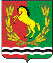 СОВЕТ ДЕПУТАТОВМУНИЦИПАЛЬНОГО ОБРАЗОВАНИЯ РЯЗАНОВСКИЙ СЕЛЬСОВЕТАСЕКЕЕВСКОГО РАЙОНА ОРЕНБУРГСКОЙ ОБЛАСТИ N п/пНаименование муниципальной   услуги     Правовые акты,  предусматривающие    оказание       муниципальной       услуги       Исполнители муниципальной   услуги      Категории   получателей муниципальной   услуги      Результат   предоставлениямуниципальной     услуги     1       2              3              4            5            6        N п/пНаименование муниципальной   услуги        Правовые акты,      закрепляющие услугу,     которая является          необходимой          и обязательной       для предоставления    муниципальной услуги  Наименование услуги,  которая является     необходимой и      обязательной для     предоставления   муниципальной услугиПримечание 1       2                 3                    4              5     